дисциплинА «стоматология» для студентов педиатрического факультета.Практическое занятие №8Тема: Врожденные и приобретенные дефекты и деформации лица и челюстей. Принципы восстановительной и пластической хирургии.Вопросы для подготовки к занятию:Классификация дефектов и деформаций лица. Планирование, показания и противопоказания к проведению восстановительных операций.Клиническое обследование больных перед проведением восстановительной операции.Пластика местными тканями. Основы планирования местно-пластических операций по А.А. Лимбергу.Показания к операции замещения дефекта челюстно-лицевой области филатовским стеблем. Выбор места для формирования стебля Филатова.Техника операции. Этапы пластики филатовским стеблем.Виды свободных кожных трансплантатов. Показания к свободной пересадке кожи. Техника операции.Понятия о первичной и вторичной костной пластике челюстей. Способы фиксации пересаженных трансплантатов.Пластика лоскутами на питающей ножке.Этиология и патогенез врожденных расщелин верхней губы и неба.Принципы диспансеризации и реабилитации детей с врожденными расщелинами верхней губы и неба.Структура центра диспансеризации.Основные специалисты центра диспансеризации. Их задачи и объем работы.ЗАДАНИЯ ДЛЯ ДИСТАНЦИОННОГО ОБУЧЕНИЯI. Заполните таблицы.Таблица №1. Классификация дефектов и деформаций лицаТаблица №2. Факторы, влияющие на развитие врожденных аномалийТаблица №3. Противопоказания к проведению восстановительных операцийII. Посмотрите на схематичные изображения и определите технику оперативного вмешательства.III. Ситуационные задачи1. Четвертый ребенок в социально неблагополучной семье родился недоношенным с врожденной полной расщелиной мягкого и твердого неба. Возраст матери при рождении ребенка – 42 года, сопутствующие заболевания – хроническая пневмония, хронический колит. Отец и мать алкоголь принимают регулярно, курят, не работают, живут на социальное пособие.Перечислите тератогенные факторы, которые, возможно, повлияли на развитие плода.2. У гражданки 38 лет во второй половине беременности наблюдался выраженный токсикоз, по поводу чего находилась на лечении в гинекологическом отделении. Родился мальчик, в срок, с расщелиной неба. Наследственность: врожденных уродств со стороны матери и отца не выявлено. Мать работает на химическом предприятии.Какие факторы могли послужить причиной рождения ребенка с врожденной патологией?3. Гражданка 26 лет во время беременности (12 недель) упала, ударилась животом. Родился ребенок, в срок, весом 3,5 кг с расщелиной верхней губы и неба. Беременность протекала без осложнений, кроме травмы, профессиональные вредности родители отрицают. Наследственность – у бабушки имеется расщелина верхней губы.Какие факторы могли послужить причиной рождения ребенка с данной патологией?4. Вы – врач акушер-гинеколог родильного дома, в котором гражданка Н., 22 лет, родила ребенка с расщелиной верхней губы.Когда и где возможно проведение операции?5. Ребенок М., 5 лет, находится на диспансерном учете по поводу двусторонней расщелины верхней губы и неба. Он часто страдает заболеваниями дыхательной системы.Назовите причины данных заболеваний.6. При лечении рака нижней губы больному произведена резекция губы, в результате которой образовался сквозной дефект 2,52,5 см.Обоснуйте выбор восстановительной операции.7. У больного, 54 лет, во время операции удаления базалиомы подглазничной области слева образовался дефект мягких тканей 2,02,0 см. Определите вид восстановительной операции.8. У больного С., 30 лет, после травмы лица образовалась деформация скуловой области в виде уплощения, кожные покровы мягкие, подвижные.Обоснуйте выбор трансплантата.9. У больного К. после термического ожога образовалась гранулирующая рана левой половины лица размером 8,0х8,0 см.Определите вид восстановительной операции.10. В результате огнестрельного ранения у больного К., 43 лет, образовался тотальный дефект носа.Определите вид восстановительной операции.11. У больного С., 18 лет, в результате огнестрельного ранения образовался истинный дефект твердого неба с вскрытием верхнечелюстных синусов и полости носа.Обоснуйте способ восстановительной операции.12. Больному Н., 50 лет, для замещения дефекта нижнего отдела лица сформирован филатовский стебель. В послеоперационном периоде произошел частичный некроз кожи по линии швов стебля.Какова дальнейшая тактика?13. У больного М., 57 лет, имеется посттравматический дефект кончика носа и травматическая энцефалопатия.Возможно ли замещение дефекта с использованием филатовского стебля?14. У больной Г., 35 лет, проведена операция цистэктомия, в результате которой образовалась полость 2,5х3,0 см.Какой материал для замещения дефекта можно применить?15. Больному М., 38 лет, по поводу доброкачественной опухоли проведена резекция нижней челюсти с сохранением ее непрерывности от 3.3 до 3.6.Какие варианты замещения дефекта возможны?ВрожденныеПриобретенныеЭндогенныеЭкзогенныеМестныеОбщиеСхематичные изображенияТехника оперативного вмешательства.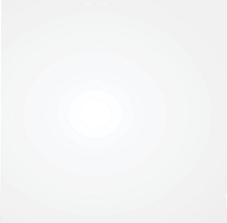 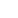 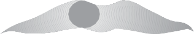 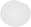 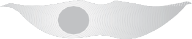 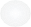 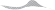 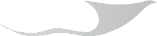 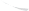 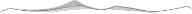 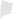 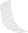 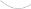 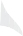 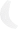 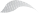 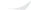 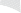 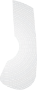 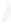 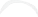 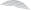 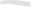 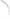 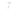 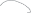 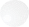 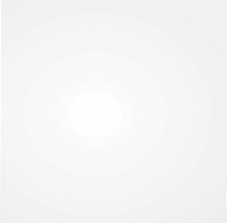 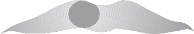 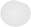 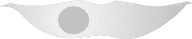 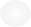 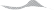 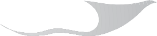 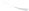 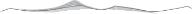 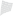 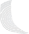 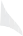 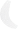 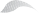 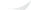 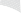 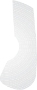 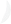 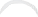 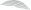 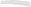 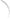 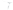 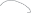 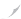 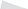 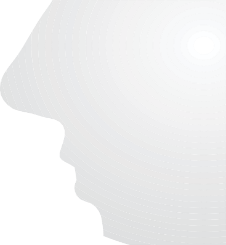 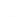 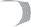 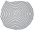 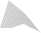 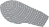 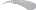 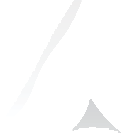 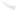 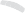 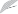 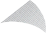 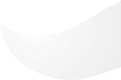 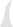 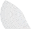 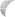 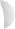 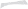 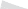 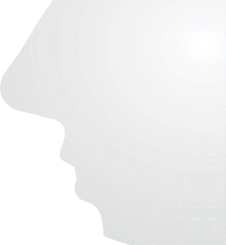 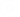 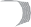 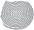 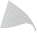 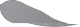 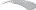 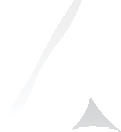 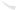 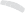 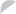 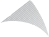 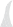 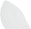 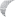 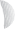 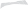 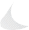 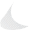 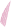 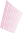 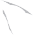 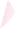 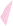 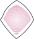 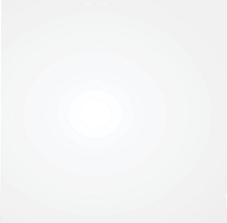 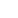 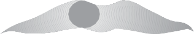 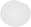 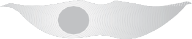 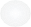 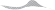 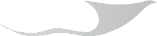 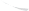 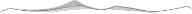 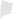 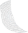 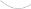 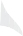 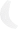 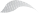 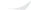 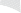 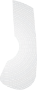 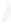 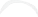 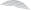 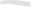 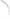 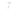 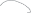 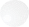 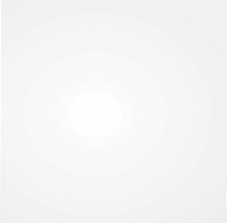 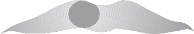 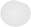 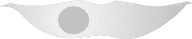 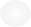 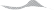 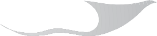 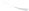 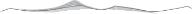 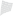 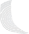 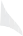 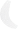 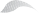 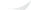 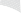 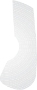 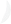 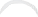 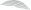 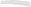 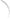 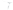 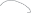 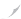 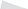 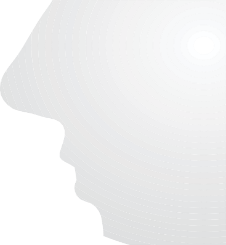 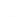 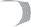 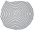 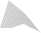 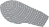 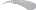 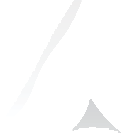 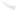 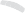 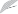 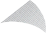 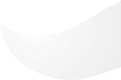 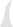 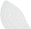 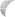 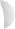 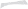 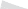 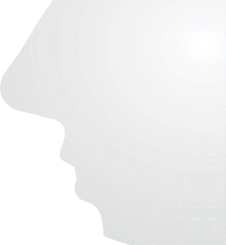 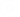 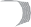 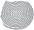 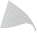 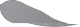 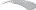 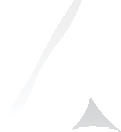 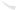 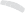 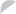 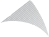 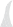 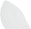 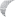 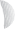 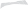 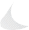 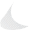 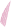 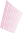 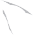 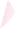 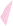 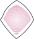 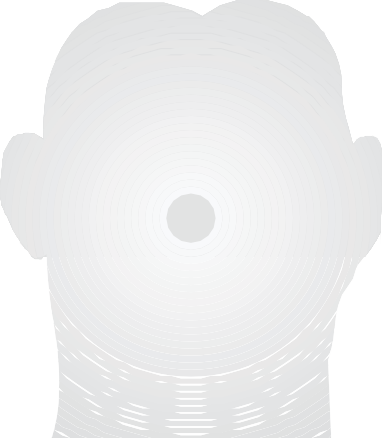 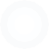 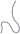 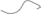 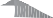 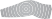 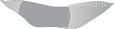 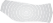 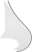 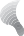 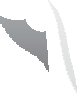 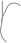 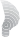 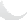 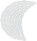 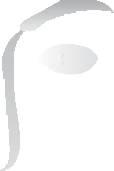 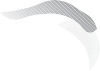 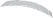 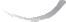 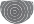 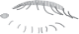 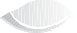 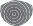 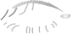 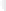 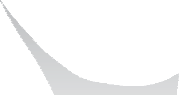 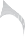 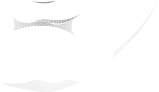 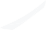 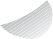 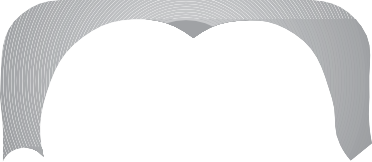 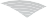 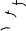 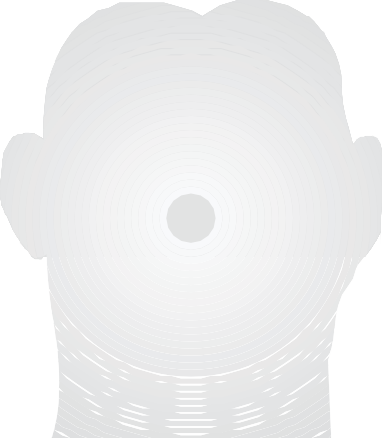 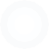 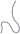 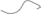 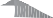 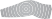 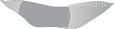 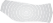 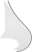 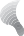 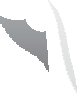 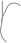 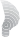 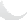 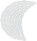 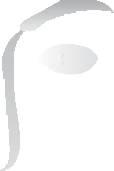 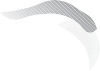 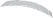 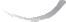 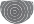 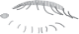 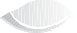 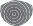 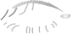 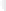 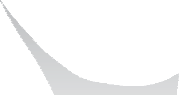 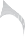 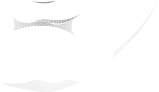 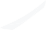 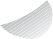 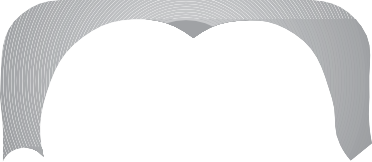 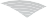 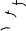 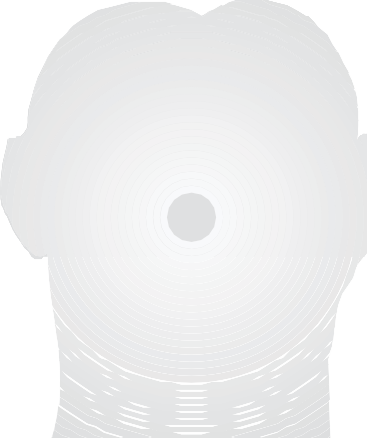 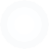 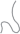 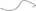 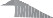 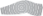 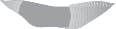 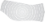 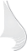 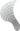 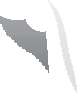 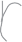 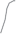 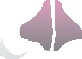 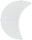 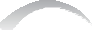 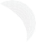 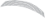 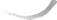 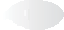 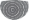 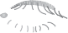 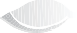 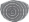 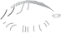 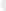 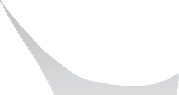 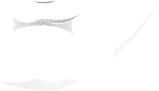 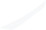 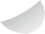 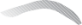 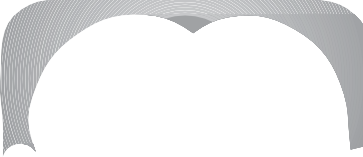 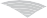 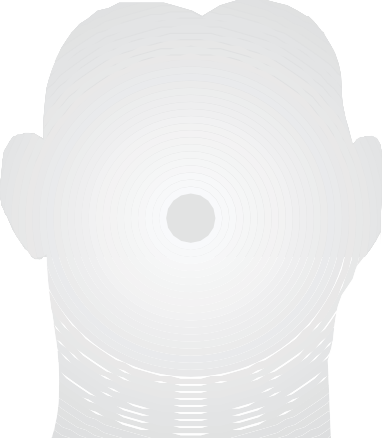 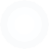 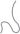 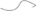 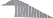 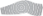 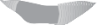 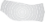 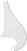 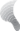 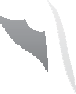 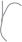 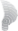 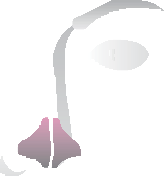 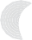 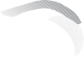 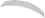 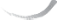 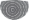 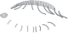 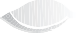 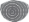 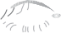 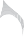 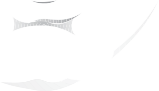 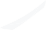 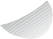 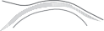 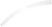 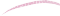 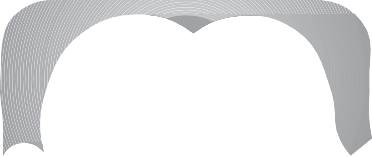 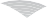 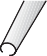 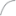 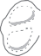 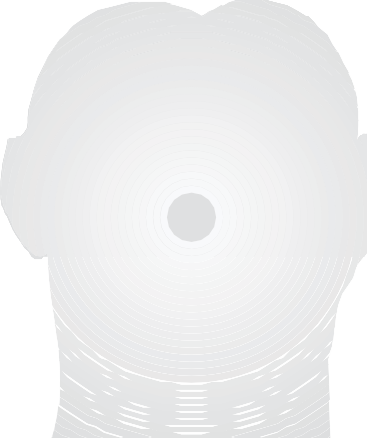 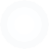 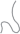 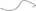 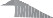 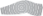 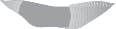 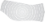 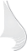 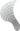 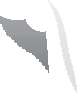 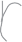 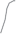 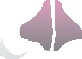 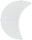 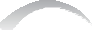 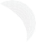 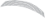 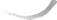 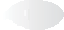 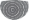 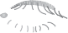 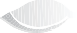 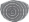 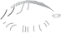 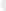 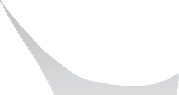 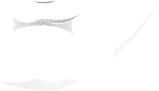 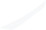 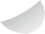 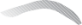 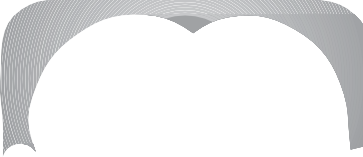 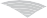 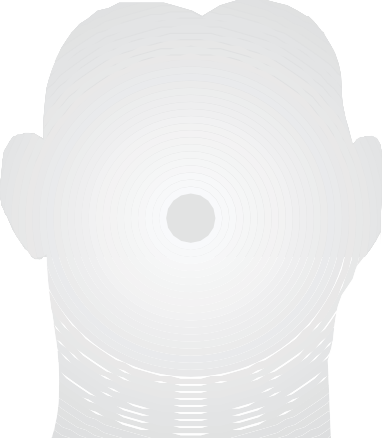 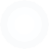 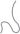 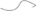 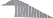 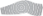 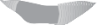 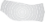 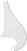 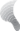 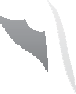 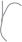 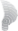 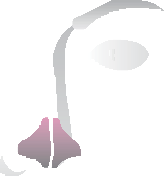 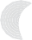 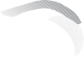 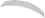 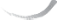 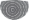 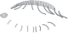 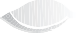 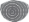 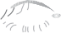 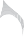 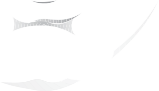 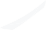 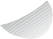 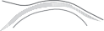 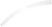 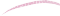 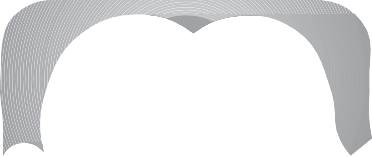 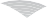 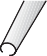 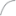 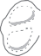 c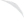 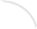 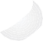 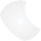 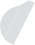 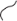 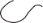 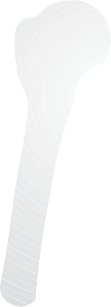 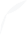 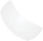 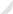 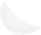 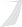 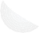 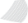 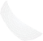 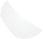 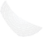 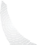 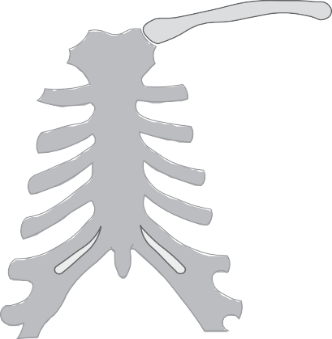 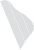 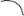 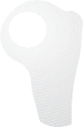 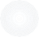 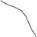 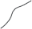 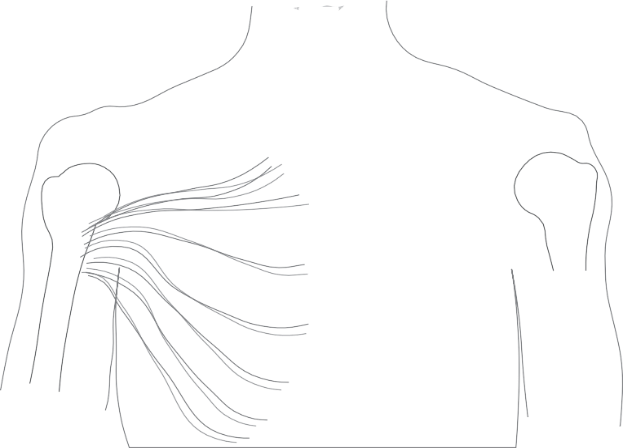 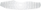 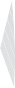 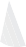 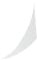 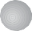 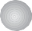 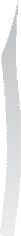 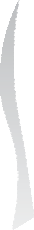 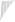 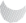 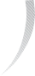 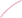 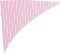 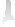 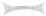 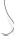 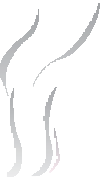 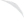 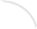 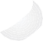 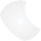 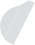 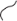 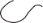 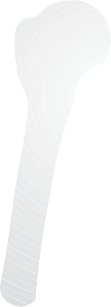 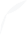 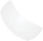 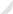 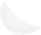 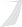 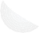 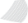 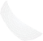 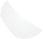 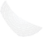 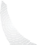 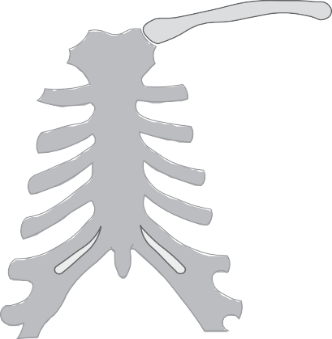 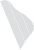 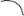 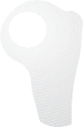 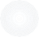 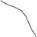 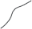 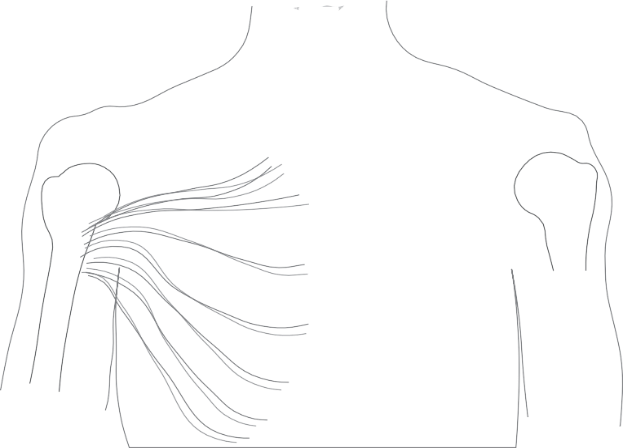 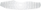 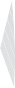 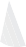 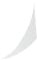 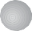 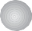 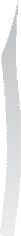 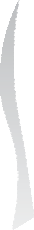 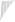 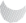 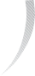 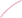 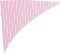 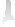 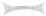 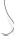 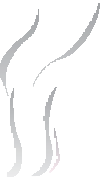 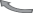 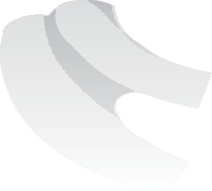 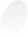 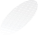 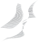 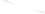 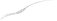 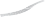 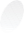 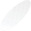 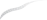 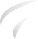 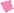 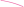 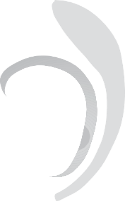 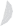 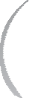 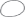 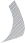 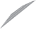 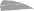 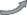 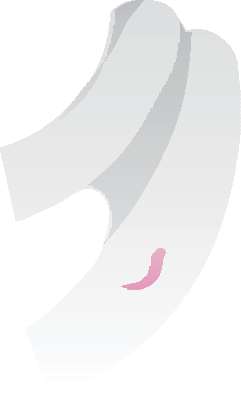 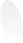 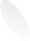 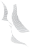 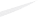 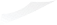 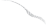 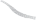 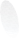 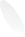 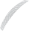 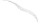 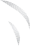 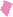 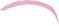 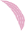 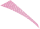 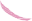 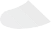 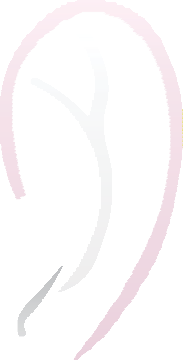 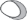 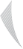 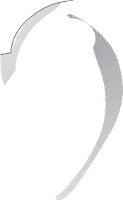 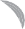 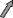 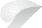 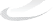 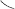 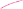 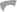 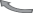 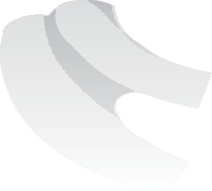 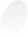 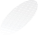 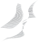 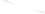 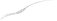 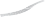 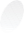 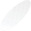 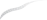 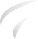 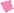 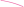 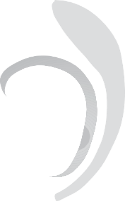 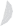 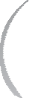 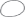 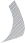 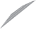 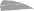 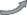 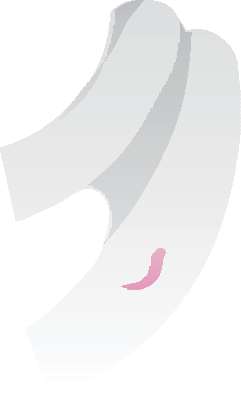 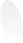 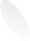 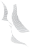 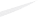 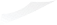 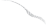 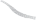 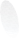 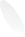 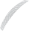 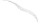 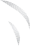 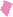 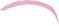 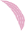 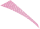 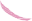 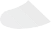 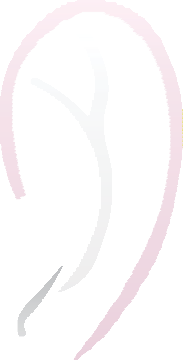 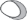 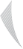 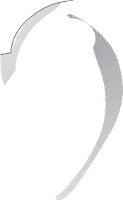 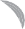 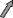 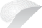 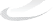 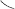 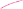 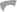 